SKS s.r.o.IČ: 43 42 01 17DIČ: CZ 43 42 01 17Zápis v OR: Krajský soud v Brně, oddíl C, vložka 3557Spisová značka: 0200.2              Společnost je držitelem: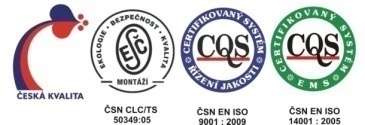 svědčení podnikatele, vyd. NBÚ pro přístup k utajované informaci nejvýše stupně utajení „TAJNÉ“Certifikátu informačního systému, vyd. NBÚ k nakládání s utaj. inf. do a vč. st. utajení „DŮVĚRNÉ“Certifikátu systému managementu kvality dle normy ČSN EN ISO 9001:2016Certifikátu systému environmentálního managementu dle ČSN EN ISO 14001:2016Certifikátu „Kvalitní a bezpečná montáž“ dle ČSN CLC/TS 50349:2005Dodatek č. 1 k SERVISNÍ SMLOUVĚDodatek č. 1 uzavřený podle ustanovení § 2586 a násl. zákona č. 89/2012 Sb., občanský zákoník, v platném znění.Smluvní stranyObjednatelZhotovitelPředmět plnění Dodatku č. 1Závěrečná ustanoveníOstatní ustanovení Servisní smlouvy S03/17/MA neuvedená v tomto Dodatku č. 1 zůstávají v platnosti.Tento dodatek je vyhotoven ve dvou paré, každá strana obdrží po jednom paré.Tento dodatek nabývá účinnosti a platnosti dnem podepsání oběma smluvními stranami.Příloha č. 1 – Ceník služebV Blansku dne 30. 8. 2019 					Ve Vyškově dne 2. 9. 2019S03 / 17 / MAČíslo smlouvyPředmět plnění:PZTS, EPSAdresa objektu:Muzeum Vyškovska, kaple a špitálek sv. Anny, Depozitář Vyškov-Dědice Objednatel:Muzeum Vyškovska, příspěvková organizacenám. Čsl. armády 2682 01  Vyškov Zpracoval:Veronika VítkováDne:27. 8. 2019Objednatel :Muzeum Vyškovska, příspěvková organizaceadresa:nám. Čsl. armády 2, 682 01 VyškovIČ:00092401DIČ:nejsme plátce DPHtel:517 348 040, zastupuje:Mgr. Monika Pelinková – ředitelka muzeabankovní spojení:číslo účtu:Zhotovitel :SKS s.r.o.adresa :Brněnská 1748/21/b, 678 01  Blanskozápis v Obch. rejst.: Krajský soud v Brně, oddíl C, vložka 3557IČ:43 42 01 17 DIČ:CZ 43 42 01 17tel.:516 417 643zastupuje:Ing. Lumír Škvařil -  jednatelbankovní spojení:číslo účtu:2.1Předmět plnění:Na základě dohody obou smluvních stran dochází k doplnění odstavce 2.1 – Provádění záručních a pozáručních oprav, kontrol a revizí těchto zařízení a systémů o:docházkový systémzhotovitelobjednatelIng. Lumír ŠkvařilMgr. Monika Pelinkovájednatel SKS s.r.o.Ředitelka Muzea Vyškovska, p.o.